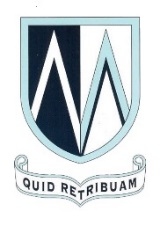 MOUNT ST MARY’S CATHOLIC HIGH SCHOOLCATERING ASSISTANT - JOB DESCRIPTIONSalary Scale	A1 - £8.75 per hour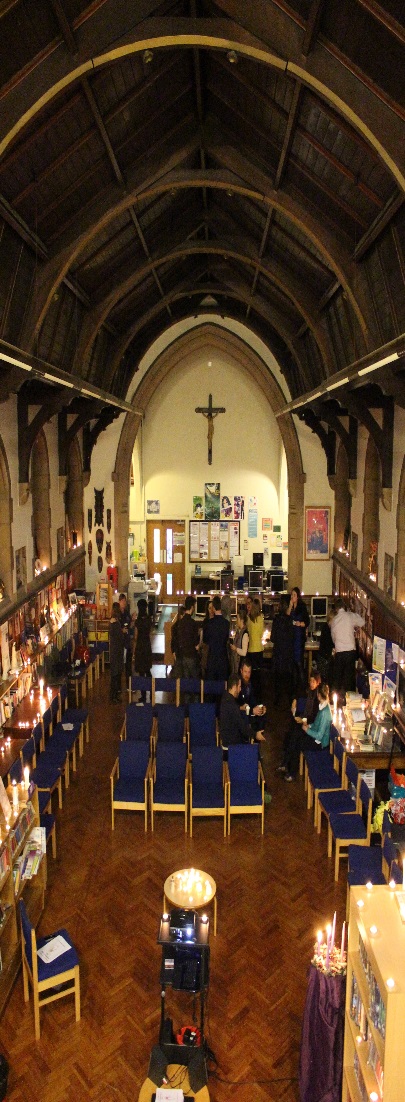 Hours	16.25 per week	10.30am until 2.00pm with a 15 minute unpaid break 	Term time only + 5 training daysReporting to	Cook in Charge/Catering ManagerSummaryTo assist the Cook in Charge/Catering Manager with all aspects of food preparation, food service, kitchen hygiene and other duties associated with the running of the academies kitchen. Responsibilities To serve the food to an exceptional standard and interact with the staff and students in an appropriate and helpful way.To set up the serving and dining areas as directed by the Cook in Charge/Catering Manager. To serve food and provide a helpful and knowledgeable service at all times.To operate a cashless till and any other items of catering machinery or equipment as directed by the Cook in Charge/Catering Manager. To work as part of a team to ensure that all service requirements are met. To prepare and deliver refreshments for special functions, and collect and clean dirty cutlery, crockery and other serving items after functions, as and when required. This may include some evening work. To record food temperatures and labelling of stock items in accordance with procedures To carry out the responsibilities of the post in accordance with all Health and Safety and relevant legislation, reporting any incidents or accidents to the Cook in Charge/Catering Manager. To keep the kitchen, cooking preparation area, equipment and dining hall clean and tidy.To carry out washing up and cleaning tasks, including cleaning equipment and machinery, in accordance with requirements and procedures.To take part in deep cleans of the kitchen, food storage, serving and dining areas of the academy as directed by the Cook in Charge/Catering Manager. Qualification Criteria Right to work in the UK.A good standard of basic literacy and numeracy qualification.Relevant Health & Safety and Food Hygiene qualifications (preferable but not essential).Experience Experience of catering would be preferable, however, training could be offered for the right candidate.   Experience of working with children preferred. Personal Characteristics Hard working, conscientious and organised. Excellent team player, helpful, friendly and willing to undertake extra tasks (as and when necessary).Good role model for both students and staff, with high expectations for self and others.Genuine interest in, and willingness to help, children to learn how to eat healthily. Other You may from time to time be required to work after school and weekends due to the events planned for the day/week, therefore flexibility is essential. Commitment to the safeguarding and welfare of all students. This post is subject to an enhanced DBS disclosure. Undertake Fire Marshal and First Aid training. To undertake various responsibilities as directed by the Catering Manager, Headteacher and any member of the SLT. Undertake other various responsibilities as directed by the Headteacher.This job description is subject to change with the agreement of the post holder. 